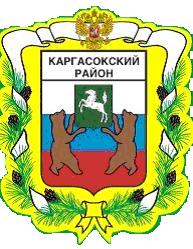 МУНИЦИПАЛЬНОЕ ОБРАЗОВАНИЕ «Каргасокский район»ТОМСКАЯ ОБЛАСТЬАДМИНИСТРАЦИЯ КАРГАСОКСКОГО РАЙОНАПОСТАНОВЛЕНИЕ19.12.2018                                                                                                                       № 446с. КаргасокО внесении изменений в постановление Администрации Каргасокского района от 26.07.2018 № 191 «Об утверждении Положения о персонифицированном дополнительном образовании детей в муниципальном образовании «Каргасокский район»В целях совершенствования постановления Администрации Каргасокского района от 26.07.2018 № 191 «Об утверждении Положения о персонифицированном дополнительном образовании детей в муниципальном образовании «Каргасокский район»Администрация Каргасокского района постановляет:1.Внести в Положение о персонифицированном дополнительном образовании детей в муниципальном образовании «Каргасокский район», утверждённое постановлением Администрации Каргасокского района от 26.07.2018 № 191 «Об утверждении Положения о персонифицированном дополнительном образовании детей в муниципальном образовании «Каргасокский район»  (далее – Положение), следующие изменения:1.1.В  пункте 4.11. Положения, Таблицу 1 изложить в следующей редакции:2.Контроль за исполнением настоящего постановления возложить на А.Ф. Шамраева, заместителя Главы Каргасокского района по социальным вопросам.3.Настоящее постановление вступает в силу со дня официального опубликования (обнародования).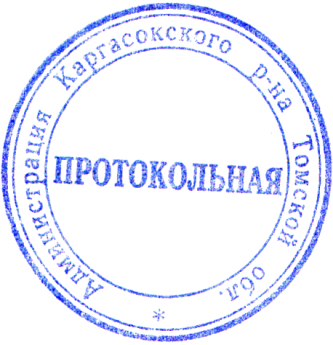 И.о. Главы Каргасокского района                                                                  Ю.Н.МикитичЛ.А. Илгина8(38253) 22205Статус сертификатаМаксимальное количество услуг, получение которых предусматривается по образовательным программам, включенным в соответствующий реестр образовательных программМаксимальное количество услуг, получение которых предусматривается по образовательным программам, включенным в соответствующий реестр образовательных программМаксимальное количество услуг, получение которых предусматривается по образовательным программам, включенным в соответствующий реестр образовательных программСтатус сертификатаРеестр предпрофессиональных программРеестр значимых программРеестр общеразвивающих программДети в возрасте от 5-ти до 18-ти летДети в возрасте от 5-ти до 18-ти летДети в возрасте от 5-ти до 18-ти летДети в возрасте от 5-ти до 18-ти летСертификат учета133Сертификат персонифицированного финансирования130